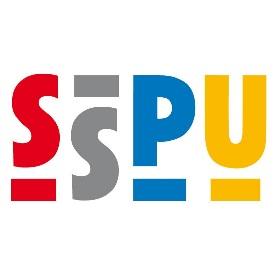 STŘEDNÍ ŠKOLA PRŮMYSLOVÁ A UMĚLECKÁHODONÍN, příspěvková organizace695 01 Hodonín, Brandlova 32   ________________________________________________________________________________________________MATURITNÍ  TÉMATAPředmět: Dějiny výtvarné kultury4.VObor: Grafický design, Užitá malbaŠkolní rok 2021/2022     1.  Pravěké umění- periodizace - paleolit- charakteristika období, malířství, sochařství, užité umění, památky- mezolit- charakteristika období- neolit – architektura, sochařství, užité umění, památky- doba bronzová a železná- charakteristika doby, významné kultury, řemesla- charakteristické znaky architektury, sochařství, malířství, užitého umění v obdobích- významné památky a nalezištěRozbor obrázků     2.  Umění starověké Mezopotámie- periodizace- náboženství, písmo, význam- architektura - sochařství - malířství- užité uměníRozbor obrázků     3.  Umění starověkého Egypta- periodizace, státní zřízení, životní podmínky, mytologie, písmo- charakteristika jednotlivých období- architektura- charakteristika, druhy, památky- sochařství- charakteristika, druhy, památky- malířství- charakteristika, druhy, památky- užité uměníRozbor obrázků     4.  Umění oblasti Egejského moře, Etruské umění- lokalizace jednotlivých oblastí, časové zařazení- Kréta – lokalizace, časové zařazení, náboženství, architektura, sochařství, malířství a užité umění- Mykény – lokalizace, časové zařazení, architektura, malířství a užité umění- Etruskové – lokalizace, časové zařazení, architektura, sochařství, malířství, užité umění 	Rozbor obrázků     5.  Umění antického Řecka- periodizace, charakteristika společnosti, mytologie, náboženství       - architektura- charakteristické znaky, druhy, řády, památky       - sochařství- charakteristické znaky, významní sochaři, památky       - malířství- druhy malby, charakteristické znaky, památky - užité umění – druhy, materiál Rozbor obrázků     6.  Umění antického Říma- periodizace,vznik a zánik, mytologie, náboženství- architektura- charakteristické znaky, druhy, památky- sochařství- charakteristické znaky, druhy, památky       - malířství- druhy malby, památky - užité uměníRozbor obrázků     7.  Raný středověk - časové zařazení, charakteristika období- Předkarolínské období- časové zařazení, architektura, sochařství, malířství, užité umění- Karolínské období- časové zařazení, architektura, sochařství, malířství, užité umění- Otónské období- časové zařazení, architektura, sochařství, malířství- Byzantská říše- časové zařazení, lokalizace, architektura, sochařství, malířství a užité umění- Velká Morava- časové zařazení, významná naleziště, architektura, užité umění,Rozbor obrázků     8.  Románský sloh- časové zařazení, charakteristika období- architektura- charakteristické znaky, druhy staveb, památky - sochařství- charakteristické znaky, druhy, památky - malířství- druhy malby, charakteristické znaky, památky- umělecké řemesloRozbor obrázků     9.  Gotický sloh v Evropě- časové zařazení, charakteristika doby- architektura- charakteristické znaky, druhy staveb, památky - sochařství- charakteristické znaky, druhy, památky - malířství- charakteristické znaky, druhy malby, autoři, památky- umělecké řemesloRozbor obrázků     10.  Gotický sloh v Čechách a na Moravě  - periodizace, panovníci- architektura- charakteristické znaky, druhy staveb, památky- sochařství- charakteristické znaky, druhy sochařství, památky- malířství- charakteristické znaky, druhy malby, technika, autoři, památky - užité uměníRozbor obrázků      11.  Renesanční sloh v Itálii- vznik, periodizace, významná centra, společenská situace raného novověku- architektura- charakteristické znaky, druhy staveb, osobnosti, dílo- sochařství- charakteristické znaky, autoři, díla- malířství- charakteristické znaky, osobnosti, díla, Benátská škola- užité uměníRozbor obrázků     12.  Renesanční sloh mimo Itálii- časové zařazení- architektura- charakteristické znaky, významní autoři, památky- sochařství – charakteristické znaky, významní autoři a díla- malířství- charakteristické znaky, významní autoři a jejich díla- užité uměníRozbor obrázků     13.  Barokní sloh v Itálii, rokoko- časové zařazení, charakteristika vyspělého novověku- architektura- charakteristické znaky, druhy staveb, významní autoři, památky - sochařství- charakteristické znaky, autoři, díla- malířství- charakteristické znaky, náměty, významní autoři a jejich dílo- užité umění- rokoko- časové zařazení, architektura- charakteristické znaky, památky, malířství- charakteristika, autoři a díla, užité uměníRozbor obrázků     14.  Barokní sloh mimo Itálii- časové zařazení- architektura- charakteristické znaky,autoři, památky- sochařství- charakteristické znaky, významní autoři, díla- malířství- charakteristické znaky, náměty, autoři, díla- užité uměníRozbor obrázků15.  Umění 19. Století- klasicismus, romantismus a realismus, generace Národního divadla- Klasicismus- architektura- charakteristické znaky, památky, sochařství- autoři, dílo, malířství- charakteristické znaky, autoři, díla - romantismus- charakteristické znaky, památky, sochařství- autoři, dílo, malířství- charakteristické znaky, autoři, díla- realismus- charakteristické znaky, památky, sochařství- autoři, dílo, malířství- charakteristické znaky, autoři, díla- generace Národního divadla- důležitá data, architekti, sochaři a malířiRozbor obrázků     16.  Umění 19. Století- impresionismus a postimpresionismus- Impresionismus- charakteristika, autoři a dílo- pointilismus- charakteristika, autoři a dílo- postimpresionismus- přínos, charakteristika a dílo jednotlivých autorůRozbor obrázků     17.  Secese a symbolismus- časové zařazení, charakteristické znaky- secesní architektura- významní autoři, díla- secesní sochařství- autoři a díla- secesní malířství- významní autoři, díla- secese – užité umění- druhy, autoři- symbolismus- charakteristické znaky, významní autoři a jejich díloRozbor obrázků     18.  Moderní umělecké směry - fauvismus- časové zařazení, charakteristické znaky, významní autoři a díla- expresionismus- časové zařazení, charakteristické znaky, jednotlivé skupiny, autoři a jejich dílo- kubismus- časové zařazení, vývojová období,charakteristické znaky, architektura, sochařství, malířství, užité umění - významní autoři a jejich díloRozbor obrázků     19.  Umění počátku 20. století- futurismus- časové zařazení, charakteristika, významní autoři, dílo- abstraktní umění- orfismus, rayonalismus, suprematismus- charakteristika, významní autoři, dílo- metafyzická malba- charakteristika, autoři a díla- umění mimo umělecké směry- architektura, sochařství, malířství- významní autoři a památkyRozbor obrázků     20.  První světová válka a meziválečné období - dadaismus- časové zařazení, významná centra, charakteristika, významní autoři, dílo- surrealismus- časové zařazení,rozdělení, charakteristika, autoři a dílo- poetismus-, charakteristika, autoři a dílo- artificialismus- charakteristika, významní autoři a jejich díloRozbor obrázků     21.  Umění 20. Století - ruský konstruktivismus- časové zařazení, charakteristika, autoři, dílo- De Stijl a novoplasticismus- časové zařazení, charakteristika, autoři, dílo- purismus- architektura, malířství- Funkcionalismus a mezinárodní sloh- časové zařazení, charakteristika, autoři, dílo- Bauhaus- časové údaje, ředitelé, charakteristika, program, autoři- socialistický realismus – zásady, autoři a dílaRozbor obrázků    22.  Umění 2. světové války a umění poválečné - umění za války a v poválečném období – architektura (mezinárodní sloh)- lyrická abstrakce, abstraktní expresionismus- pop - art - nový realismus- nová figurace Rozbor obrázků     23. Umění po 2. světové válce- hyperrealismus- kinetické umění- op - art- minimal art- konceptuální umění – land art, akční umění- happening, performance, body artRozbor obrázků     24. Postmodernismus, současné umění- charakteristika postmoderního umění- architektura- charakteristika, autoři, památky- malířství- významní autoři, jejich dílo- trendy současného umění- autoři a jejich dílaRozbor obrázků     25. Mimoevropské kulturní okruhy- předkolumbovská Amerika- Mayové, Aztékové, Inkové – časové zařazení, architektura, sochařství, malířství, užité umění- Indie- náboženství, architektura, sochařství, malířství, užité umění- Čína- náboženství, architektura, sochařství, malířství, užité umění- Japonsko- náboženství, architektura, sochařství, malířství, grafikaRozbor obrázkůSchváleno dne:  30. 8. 2021                                                                               ……………………………….									      PaedDr. Ivo Kurz, ředitel školy